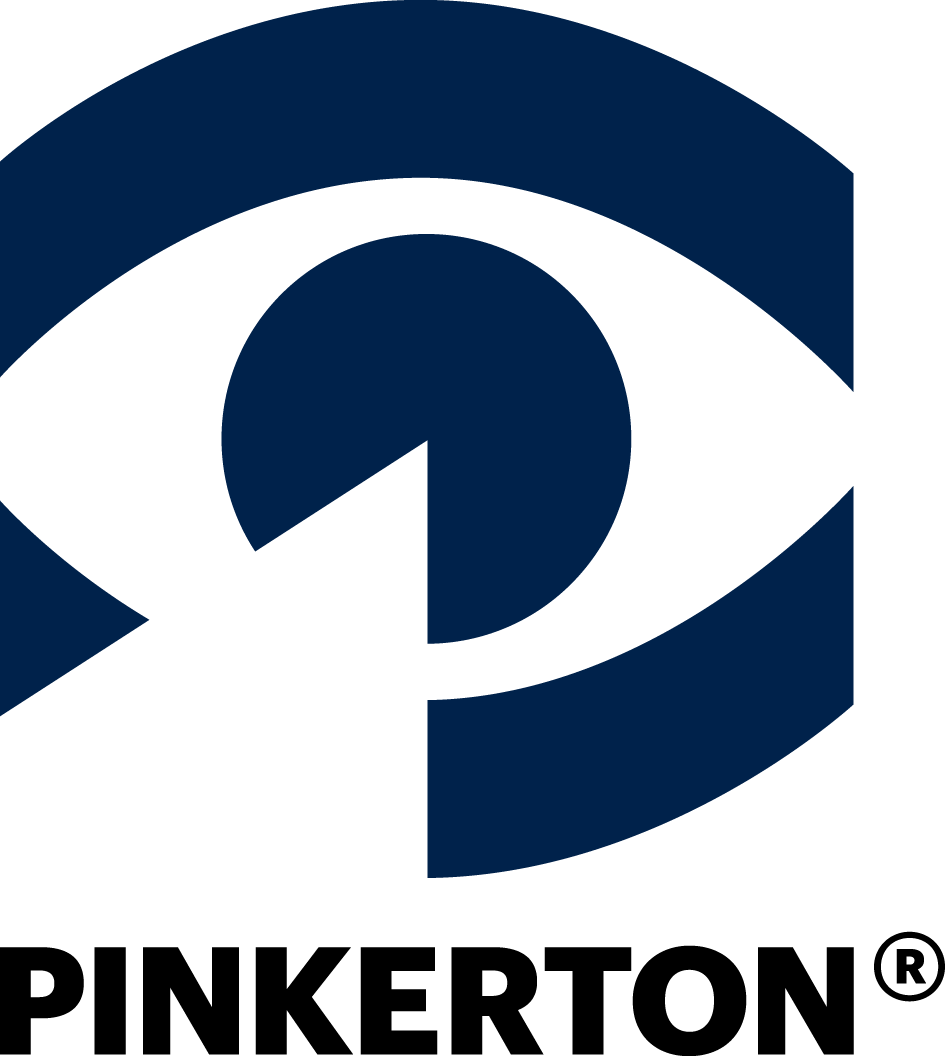 Gespreksnotitie Bedreigingen van Publieke ambtsdragersIn een snel veranderende en verhardende wereld zijn bedreigingen onderdeel aan het worden van ons dagelijks bestaan. De Globale problematieken stoppen niet meer aan een landsgrens of locatie, deze problematieken maken meer en meer onderdeel uit van het gevoel van onveiligheid in de samenleving en voor publieke ambtsdragers in het bijzonder.De discussies over onderbrenging van grote groepen vluchtelingen, aanslagen, onderwereld oorlogen en afrekeningen dragen allen niet bij tot rust en harmonisatie in de samenleving.Met name publieke ambtsdragers welke belast zijn met onderzoek, uitvoering, toezicht en handhaving lopen in toenemende mate gevaar om met bedreiging in aanraking te komen.Het stelsel bewaken en beveiligen geeft na aangifte mogelijkheden tot evaluatie van de situatie en de uitvoer van extra beveiligingsmaatregelen. Bedreiging van publieke ambtsdragers is onacceptabel in onze samenleving.De heer Plasterk heeft met zijn instrumentenkoffer “Toolkit Veilig Bestuur” van het programma Veilige Publieke Taak al duidelijk richting gegeven hoe te anticiperen op mogelijke bedreigingen.De overheid neemt haar taak jegens haar ambtenaren serieus en bespreekt verschillende scenario’s binnen de overheid en met de Politie.Vanuit de private sector zijn er echter ook al verschillende initiatieven ontwikkeld om meer in preventieve zin te anticiperen op een mogelijk dreiging en de gevolgen hiervan.Specifieke partijen uit de private sector hebben immers onderzoeksbevoegdheid en kunnen preventief werken zonder dat er sprake is van officiële aangifte bij politie of justitie.Het vooraf bespreken en opstellen van processen en procedures met publieke ambtsdragers, nog voor het tot een daadwerkelijke bedreiging komt, neemt een groot deel van het onveilige gevoel al weg zodra zich een dergelijke situatie openbaart.Het in kaart brengen van mogelijke doelgroepen, het maken van omgevingsscans en scans van sociale media kunnen prima worden gedaan door private opsporingsbureaus als preventieve aanvulling op inzet van politie of justitie. Hiermee ontlasten zij het toch al zwaar belaste politieapparaat en zorgen voor een inzet op maat op de momenten dat er echt sprake is van bedreiging of agressie. Hierbij worden de, in de preventieve fase onderkende zaken, aan de politie ter beschikking gesteld voor een zo gericht mogelijke inzet.Tevens is het mogelijk om deze private partijen te laten adviseren over de huidige security situatie van een (ambts) woning, stadhuis of vergaderzaal en het opstellen van plannen en procedures om een zo optimaal mogelijke beveiliging te realiseren binnen de aanwezige (budgettaire) mogelijkheden.Het ambt of de mogelijke bedreiging van de publieke ambtsdrager stopt niet bij het verlaten van b.v. het stadhuis. Ook in de privésfeer moet rekening worden gehouden met bedreiging, agressie of intimidatie. Deze hoeft niet altijd direct gericht te zijn tegen de publieke ambtsdrager, maar kan ook gericht zijn tegen zijn/haar gezinsleden. Dit kan tot zeer heftige psychologische effecten leiden.Ook in deze situatie is het preventief observeren van de omgeving en het geven van een briefing aan gezinsleden een mogelijkheid om het gevoel van onveiligheid te minimaliseren.Het gaat hier niet om grootschalige inzet, maar om een preventieve maatregel als voorbereiding op een mogelijke daadwerkelijke situatie van bedreiging of intimidatie.De politie wordt hiervan op de hoogte gehouden en kan zich focussen op haar kerntaak voor wat betreft het beveiligen van de burger in Nederland, in de breedste zin van het woord.De praktijk leert dat waar emotie ontstaat, o.a. als gevolg van bedreiging of intimidatie, een goede voorbereiding cruciaal is om de situatie rationeel te blijven benaderen.Het is onvoorspelbaar hoe ieder individu zal gaan reageren op een dergelijke situatie, maar vast staat dat voorbereiding en preparatie in vrijwel alle gevallen leid tot een betere, gecontroleerde en gestructureerde aanpak met dito resultaat.De combinatie van Politie en private partijen kan leiden tot een betere weerbaarheid, gestructureerde aanpak en minder verstoring van openbare orde en gezag. Dit alles met als doel om de publieke ambtsdrager zijn/haar werk naar behoren te kunnen laten uitvoeren, zonder het gevoel van onveiligheid, en de burger het vertrouwen in overheid en ambtsdragers niet te laten verliezen.Samen staan we sterk in deze veranderende samenleving!Hoogachtend,Weynand Haitjema, Director Pinkerton The Hague BrancheWeynand.haitjema@pinkerton.com T: +31646591108